LAS HISTORIAS SON… CARTAS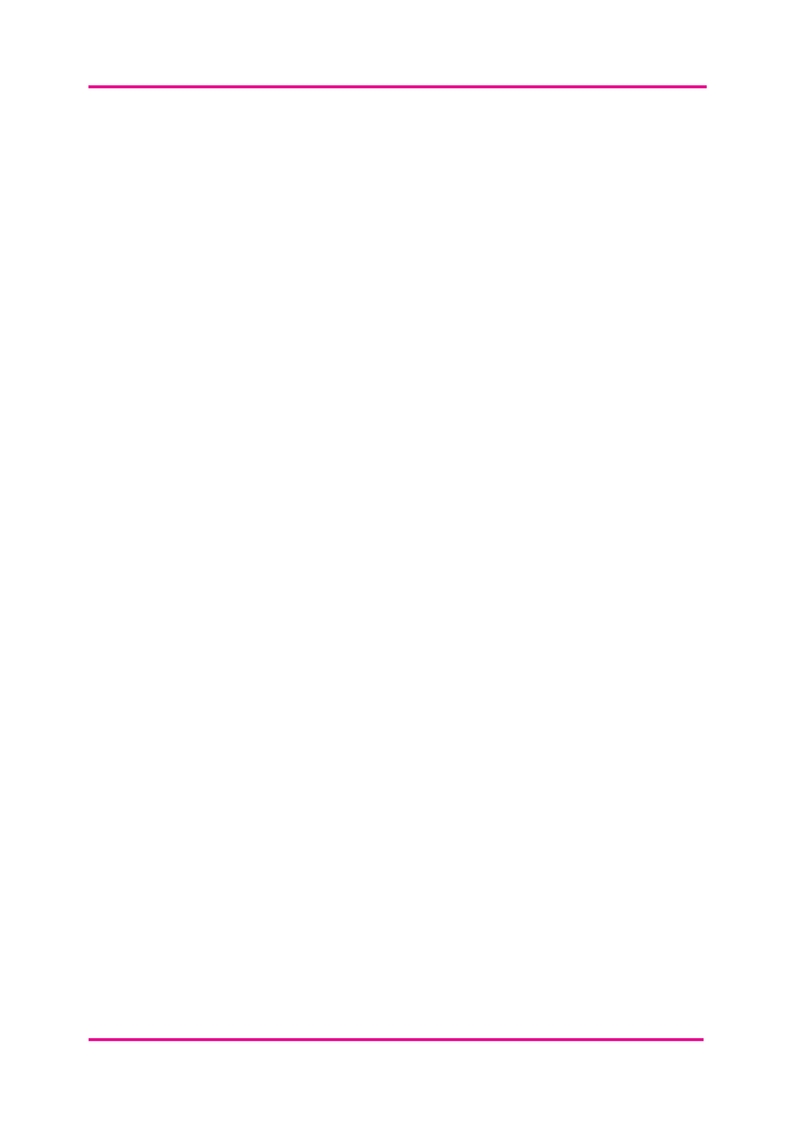 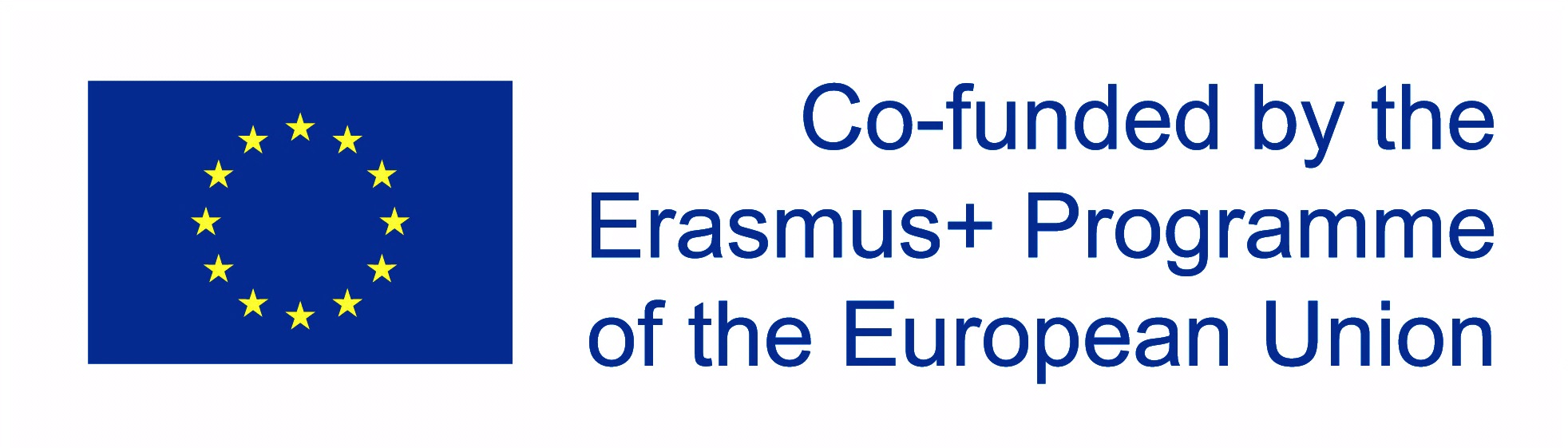 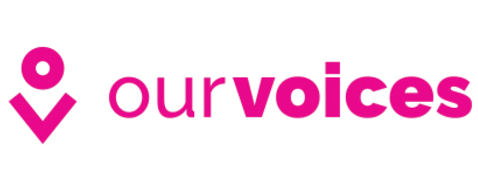 